ADULT VOLUNTEER REGISTRATION        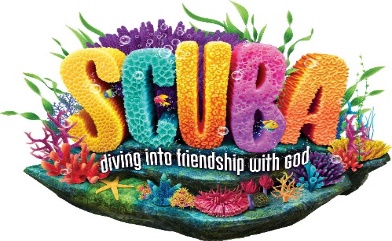         VACATION BIBLE CAMP 2024June 17-21, 9:00am-12:00pmRegistrations are due by Friday June 7thClick on each box to fill – save – and return by email to officeoffaithformation@stjoanofarc.orgName:   Primary Phone:   Primary email:  T-shirt size:			 T-Shirt Sizes:   Adult:   S(34-36)   M(38-40)   L(42-44)  Emergency contact:  Name/Relationship/PhoneI understand that still and/or video cameras will be used during many of the activities and may be used in future publications, posting, and/or on the St. Joan of Arc website.  No names will be used.  I do hereby grant permission to have my picture taken during Vacation Bible Camp, 2024.Signature/Date: Adult volunteers are needed in many areas.  Please check those that you are interested in helping with during the week of VBC or before.  Adult Station Leader for the week	 		     	Help organize suppliesAide to Station Leader for the week 		 	Other/ misc. helpHelp decorate/ make decorationsEmail completed form to: officeoffaithformation@stjoanofarc.org  Or mail or drop off at our office or the parish office.  496 E. Washington St, Chagrin Falls, OH 44022